PRESSEINFORMATION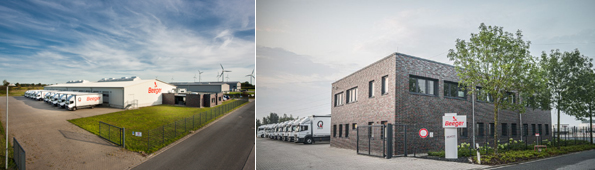 Die Beeger Logistik (links der Standort Apen, rechts Weyhe) setzt künftig auf die Telematiklösung TISLOG. Foto: Beeger. Das Bild steht in hoher Auflösung unter www.logpr.eu zum Herunterladen bereit.TelematikBeeger wechselt zu TISTelematik-App für 60 LKW im Nahverkehr – Telematiklösung TISLOG berechnet ETA-Daten – Vorhandene Smartphones werden weiter genutzt – Umschlagscanner mit integrierter Schadensdokumentation – Von Abholung bis Zustellung durchgängig mit einem System – Einführung bis Ende März abgeschlossenBocholt, 31. Januar 2022 – Die Beeger Logistik mit den beiden norddeutschen Standorten in Apen und Weyhe wechselt ihren Telematik-Partner und investiert in die Lösung TISLOG von TIS, die schon ab März eingesetzt werden soll. Auslöser sind die gestiegenen Anforderungen der Stückut-Kooperationen – allen voran CargoLine – an die Qualität der übermittelten Sendungsdaten. Dabei geht es vor allem um die voraussichtlichen Ankunftszeiten (ETA) beim Kunden. Im Rahmen der Systemumstellung werden 60 Fahrer-Smartphones mit der TISLOG-App ausgerüstet. Außerdem liefert TIS 10 Umschlagscanner, die unter anderem eine integrierte Schadensdokumentation ermöglichen.„TIS ist in der Stückgutbranche sehr bekannt und gehört auch bei den ETA-Daten zu den führenden Anbietern“, erklärt Geschäftsführer Frank Reichert die Entscheidung seines Unternehmens. Ein weiterer Vorteil von TISLOG ist die bereits vorhandene Schnittstelle zu dem bei Beeger eingesetzten Transportmanagementsystem Komalog von ecovium. Zudem lässt sich die App mit dem Live Konfigurator (www.live-konfigurator.de) leicht anpassen.Die TISLOG-App steuert die Fahrer Schritt für Schritt durch den Lieferprozess zwischen Auftragseingang und Lieferquittung. Darin enthalten ist neben einer Abfahrtkontrolle auch die Lademittelverwaltung „Mit TISLOG benötigen wir jetzt nur noch ein System, um sämtliche Arbeitsschritte zwischen Wareneingang, Umschlag und Auslieferung zu digitalisieren“, betont Reichert.Beeger beschäftigt im Nahverkehr rund 20 eigene sowie 40 fremde Fahrzeuge und ist Partner der Stückgut-Kooperationen Online Systemlogistik, CargoLine, Simcargo, 24plus, Elvis und CTL. CargoLine bietet seinen Kunden einen ETA-Service, mit dem die Empfänger im Kundenportal der CargoLine die Position ihrer Sendungen während der Tour auf einer Karte sehen können. Dort erfahren sie auch, wie viele Stopps das Zustellfahrzeug noch von der jeweiligen Adresse entfernt ist. Das exakte Berechnen der ETA-Zeiten setzt jedoch voraus, dass die Touren genauso gefahren werden, wie diese ursprünglich geplant wurden.Bei Beeger wird die Reihenfolge der Abladestellen durch die Fahrer festgelegt, weil diese über die besten Ortskenntnisse verfügen. Der Tourenplan ergibt sich aus der umgekehrten Reihenfolge der beim Beladen gescannten Sendungen. Das Scannen erfolgt entweder per Smartphone oder mit einem der zehn neuen Umschlagscanner. Diese sind ebenfalls mit der TISLOG-App ausgestattet und bieten unter anderem einen einfachen Prozess für die Schadensdokumentation.Auf Basis der aktuellen Tourdaten errechnet TISLOG realistische ETA-Zeiten, die per Online-Schnittstelle direkt an CargoLine gesendet werden. Die Disponent*innen sehen in Echtzeit den Standort der Fahrzeuge, die voraussichtliche Ankunftszeit bei den Empfängern und den Abholstatus. Diese Daten können entweder über die Software TISLOG Office oder über Komalog abgerufen werden.Weitere Infos zu Beeger unter www.beeger.de.Hintergrund: TIS GmbHDie TIS GmbH mit Sitz in Bocholt ist ein Premiumanbieter für anspruchsvolle mobile Auftragsbearbeitung und Telematik. TIS steht für „Technische Informationssysteme“ und ist ein stark expandierendes Technologieunternehmen mit über 70 Mitarbeitenden und einer eigenen Abteilung für Hardwareentwicklung. Das Unternehmen entwickelt seit 1985 intelligente Produkte für das mobile Auftragsmanagement. Basierend auf Industrie-PDAs, Smartphones und Tablets hat TIS flexible Telematik-Lösungen für die Logistikbranche realisiert. Einsatzschwerpunkte sind Sammelgut- und Ladungsverkehre mit Einbindung der Lagerlogistik und Handel sowie diverse mobile Sonderprojekten wie Gas- und Flüssigkeitstransporte, Entsorgung und die Pfandlogistik. TIS betreut mehr als 150 Kunden mit mehr als 50.000 mobilen Einheiten.www.tis-gmbh.dePressekontakte:TIS Technische Informations-Systeme GmbHKfdM – Kommunikation für den MittelstandMarkus VinkeMüller-Armack-Straße 8Technologiepark BocholtD-46397 Bocholt Fon: 0 28 71/27 22-0E-Mail: marketing@tis-gmbh.deMarcus WalterSchulstraße 29D-84183 NiederviehbachFon: 08702 / 948 174Mobil: 0170 / 77 36 70 5E-Mail:	walter@kfdm.eu